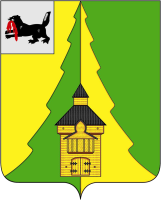  Иркутская областьНижнеилимский районКонтрольно-счетная палатаНижнеилимского муниципального района______________________________________________________________________________________===========================================================================От  30 апреля 2015 года                                                                                 г. Железногорск-ИлимскийЗаключение № 01-10/15по результатам внешней проверкигодового отчета об исполнении бюджета Дальнинского сельского поселенияНижнеилимского района за 2014 год.Внешняя проверка годового отчета об исполнении бюджета муниципального образования «Дальнинское сельское поселение» за 2014 год проведена на основании ст.ст. 157, 264.4 Бюджетного кодекса РФ, Положения о Контрольно-счетной палате Нижнеилимского муниципального района, Плана работы КСП Нижнеилимского муниципального района на 2015 год, Соглашения о передаче полномочий Думой Дальнинского СП Контрольно-счетной палате Нижнеилимского муниципального района от 25.11.2013 года № 14.В ходе внешней проверки проанализированы нормативные правовые акты, регулирующие бюджетный процесс в муниципальном образовании, в том числе по формированию и исполнению местного бюджета в анализируемом периоде, а также бюджетная отчетность главных распорядителей бюджетных средств.   В соответствии с п. 2 ст. 264.4 БК РФ указанной статьи внешняя проверка годового отчета об исполнении местного бюджета осуществляется контрольно-счетным органом муниципального образования в порядке, установленном муниципальным правовым актом представительного органа муниципального образования, с соблюдением требований БК РФ и с учетом особенностей, установленных федеральными законами. В нарушении норм указанной статьи, порядок проведения внешней проверки не разработан и не утвержден.    По запросу КСП Нижнеилимского муниципального района (исх. от 02.03.2015г. № 25), в нарушении ст. 13 Федерального закона от 07.02.2011 № 6-ФЗ «Об общих принципах организации и деятельности контрольно-счетных органов субъектов Российской Федерации и муниципальных образования», были не представлены: бюджетные сметы расходов.   Решением Думы Дальнинского сельского поселения от 2512.2013 № 94 «О бюджете Дальнинского сельского поселения на 2014 год и на плановый период 2015 и 2016 годов» (далее – решение о бюджете) были утверждены основные характеристики бюджета на 2014 год:- по доходам в сумме 7  831,9 тыс. рублей, - по расходам – 7 831,9 тыс. рублей.    В ходе исполнения бюджета 2014 года в решение о бюджете 11 раз вносились изменения и дополнения. С учетом вносимых корректировок окончательно был утвержден бюджет (РД от 26.12.2014 № 8) с общим объемом годовых назначений расходной части в сумме 13 384,5 тыс. рублей, доходной части в сумме  10 475,1 тыс. рублей, дефицит бюджета составил 2 909,4 тыс. рублей. КСП района отмечает, что дефицит бюджета превышает ограничения, установленные ст. 92.1 БК РФ, при этом в РД от 26.12.2014 № 8 указано, что «превышение дефицита бюджета Дальнинского сельского поселения над ограничениями установленными статьей 92.1 Бюджетного Кодекса Российской Федерации, осуществлено в пределах суммы снижения остатков средств на счете по учету средств бюджета Дальнинского МО в объеме 38,0 тыс. руб.».    Кроме того, в представленном проекте решения «Отчет об исполнении бюджета Дальнинского сельского поселения за 2014 год» отдельными приложениями к проекту решения утверждаются показатели со ссылками на приложения  к настоящему решению, которые  не соответствуют наименованиям данных приложений,  нумерация приложений определена в хаотичном порядке.Исполнение бюджета поселения за 2014 год характеризуется следующими показателями (Таблица №1):Таблица №1.Бюджет Дальнинского СП исполнен в 2014 году с дефицитом – с превышением расходов над доходами в сумме 2 723,2 тыс. рублей. Доходы исполнены в сумме 7 760,6 тыс. рублей или 74 % от уточненных плановых назначений, расходы – в сумме 10 483,8 тыс. рублей или 78 %. По информации, представленной УФК Иркутской области, остаток средств на лицевом счете бюджета Дальнинского СП на 01.01.2014г. составил 499,63 тыс. рублей. Остаток средств на конец отчетного периода составил 340,72 тыс. рублей, соответственно, остаток средств не является источником покрытия дефицита бюджета поселения.Динамику исполнения бюджета поселения можно проследить по годам (Рисунок № 1).Рисунок № 1(тыс. рублей).          В 2014 году, как и в прошлые годы, основными источниками доходов бюджета поселения являются безвозмездные поступления от других бюджетов бюджетной системы РФ (Таблица № 1).Таблица № 1.Тыс. рублей. Налоговые доходы  уменьшились по сравнению с 2013 годом на 33% за счет возврата земельного налога.             По итогам 2014 года наибольший удельный вес в структуре данной группы доходов (фактическое исполнение) занимают:     - доходы от поступления налога на доходы физических лиц  - 200 тыс. рублей или 100 % от плановых назначений;     - доходы от поступления акцизов по подакцизным товарам, производимым на территории РФ -  347,8 тыс. рублей или 102% от  плана.      - доходы в виде государственной пошлины исполнены в сумме 8,9 тыс. рублей или на 89%.Согласно письму Межрайонной ИФНС  России № 15 по Иркутской области от 26.02.2014 № 09-52/02656, представленным Финансовым управлением администрации Нижнеилимского муниципального района, осуществляющим полномочия по формированию, составлению и исполнению бюджета, инспекцией был произведен возврат излишне уплаченного земельного налога, взимаемого по ставке, установленного пп.2, п.1 ст. 394 НК РФ, зачисляемого в бюджеты поселений в сумме 967,4 тыс. рублей.          План поступлений по неналоговым доходам выполнен на 100%. Исполнение по неналоговым доходам составило 609,4 тыс. рублей, что соответствует 106% к уровню 2013 года.           Неналоговые доходы представлены видами доходов:- доходы, получаемые в виде арендной платы за земельные участки, государственная собственность которых не разграничена, исполнены в сумме 609,4 тыс. рублей и составили 7,8% в общей структуре доходов бюджета.          Удельный вес неналоговых и налоговых доходов в общей структуре доходов бюджета Дальнинского СП составил 2,6%. Таким образом, в структуре доходов бюджета сельского поселения превалируют доходы в виде безвозмездных поступлений из бюджетов других уровней, которые составили 7 561,9 тыс. рублей или 97,4 % к общему объему поступивших доходов. Исполнение по данному источнику доходов к уровню 2013 года составило 82%.	Расходная часть бюджета сельского поселения в соответствии с данными годовой бюджетной отчетности исполнена в 2014 году в сумме  10 483,8  тыс. рублей или 78 % к уточненным бюджетным назначениям, по сравнению с 2013 годом – 95,2 % (Таблица № 2).Таблица № 2.Тыс. руб.Наиболее наглядно исполнение бюджета поселения по расходам отражено в графике на рисунке № 3.В структуре расходов бюджета поселения основная доля приходится на раздел «Общегосударственные вопросы» и «Культура, кинематография».Анализ исполнения расходов бюджета по разделам бюджетной классификации показал следующее.Бюджетные расходы по разделу «Общегосударственные вопросы» составили 6 129,2 тыс. рублей или 72% от плановых расходов.   	Расходы по переданным полномочиям исполнены в сумме 1 013,8 тыс. рублей, на другие общегосударственные вопросы – 10,4 тыс. рублей	Бюджетные назначения по разделу «Национальная оборона» исполнены в сумме 78,9 тыс. рублей или 100 % к уточненному плану.	По данному разделу отражены расходы на оплату труда и начисления, направленные на содержание специалиста   по ведению первичного воинского учета.             По разделу «Национальная безопасность и правоохранительная деятельность» расходы исполнены в сумме 20 тыс. руб. (100% от плана). 	Расходные обязательства местного бюджета  по разделу «Национальная экономика» исполнены в сумме 89,6 тыс. рублей, что составляет 22% от плановых показателей на 2014 год.	           	Расходы по разделу «Жилищно-коммунальное хозяйство» исполнены в сумме 932,6 тыс. рублей или 87% от плановых назначений. Бюджетные средства в сумме 604,6 тыс. рублей были направлены на оплату услуг за инженерно-геодезические изыскания площадки для строительства 10-ти 2 квартирных домов, разработку рабочей документации для строительства указанных домов, разработку проектно-сметной документации на проведение капитального ремонта жилых домов. Средства в сумме 327,9 тыс. рублей были направлены на погашение кредиторской задолженности за электроэнергию по уличному освещению.      	Общая сумма расходов по разделу «Культура, кинематография» составила  3 112,9 тыс. рублей (100% от плана). Объем бюджетных средств по указанному разделу направлен на исполнение расходов на оплату труда с начислениями (2 755,6 тыс. руб.).  Средства в сумме 357,3 тыс. рублей были направлены на оплату коммунальных услуг и оплату прочих услуг.             Расходы по разделу «Обслуживание муниципального долга» в сумме 30,3 тыс. рублей направлены на погашение кредита, полученному от Министерства Финансов Иркутской области по договору № 88 от 25.11.2013г.            Расходные обязательства по разделу «Межбюджетные трансферты» составили 90,3 тыс. рублей.Средства были направлены на приобретение чайников для жителей поселка, пострадавших в результате пожара.	Анализ степени полноты бюджетной отчетности Дальнинского  СП, ее соответствие требованиям нормативных правовых актов по составу и содержанию. Проверка внутренней согласованности форм бюджетной отчетности	В соответствии с п. 1 ст. 264.4 годовой отчет об исполнении бюджета до его рассмотрения в представительном органе подлежит внешней проверке, которая включает внешнюю проверку бюджетной отчетности главных администраторов бюджетных средств и подготовку заключения на годовой отчет об исполнении бюджета.  Полнота предоставления и правильность оформления форм годовой бюджетной отчетности проверена в соответствии с требованиями ст. 264.1 БК РФ, Инструкции  о порядке составления и представления годовой, квартальной и месячной отчетности об исполнении бюджетов бюджетной системы Российской Федерации, утвержденной Приказом Минфина РФ от 26.10.2010 № 191н (в ред. от 19.12.2014) (далее – Инструкция № 191н).    В результате проведения внешней проверки годовой бюджетной отчетности ГРБС и получателя бюджетных средств Дальнинского муниципального образования установлено.    В соответствии с требованиями Инструкции № 191н, Методических указаний по инвентаризации имущества и финансовых обязательств, утвержденных Приказом Минфина РФ от 13.06.1995 № 49, ГРБС и получателем бюджетных средств МКУК «Ангара» проведена инвентаризация имущества, денежных средств и расчетов на конец финансового года. В материалах инвентаризации присутствуют акты сверок взаимных расчетов с контрагентами. В ходе проверки, нарушений по оформлению инвентаризаций не установлено.            В ходе проверки оценена достоверность бюджетной отчетности. Данные в представленных отчетностях по главным распорядителям и получателям бюджетных средств подтверждаются данными Главных книг.           Вместе с тем, при формировании годовой бюджетной отчетности Администрации поселения, годовой бюджетной отчетности Думы поселения, годовой бюджетной отчетности МКУК «Ангара» установлены следующие недостатки:по ГРБС  Администрации Дальнинского МО:- анализ показателей бюджетной отчетности (ф. 0503128) показал, что главным распорядителем бюджетных средств Администрацией Дальнинского СП, в нарушении ст. 162, п. 3 ст. 219 БК РФ,  приняты бюджетные обязательства на сумму 1 055 175,16 рублей, при этом в пояснительной записке (ф. 0503160) не указаны причины принятия сверхлимитных обязательств;- не отражена информация в ф. 0503166.           Контрольно-счетная палата отмечает, что движимое и недвижимое имущество общей стоимостью  379,7 тыс. рублей (дорожные знаки, автотранспортное средство Камаз) учитывается на балансе Администрации поселения, тогда как за Администрацией может быть закреплено имущество, необходимое для осуществления деятельности самой администрации, а то имущество, которое в соответствии  со ст. 14 Федерального закона от 06.10.2003 года № 131-ФЗ «Об общих принципах организации местного самоуправления в Российской Федерации», необходимое для решения вопросов местного значения Дальнинского сельского поселения, подлежит включению в состав имущества казны Дальнинского СП. Таким образом, КСП района рекомендует Администрации Дальнинского СП привести учет нефинансовых активов в соответствии с действующим законодательством; по ГРБС Думе Дальнинского МО:- в нарушении ст. 162, п.3 ст. 219 БК РФ, приняты бюджетные обязательства на сумму 493,06 рублей (статья 211, 290), при этом в пояснительной записке причины принятия сверхлимитных обязательств не поясняются. по подведомственному получателю МКУК «Ангара»: - не представлена ф. 0503128 «Отчет о бюджетных обязательствах»;- в пояснительной записке ф. 0503160 не отражена информации в соответствии с требованиями Инструкции № 191н.           Проверка консолидированной годовой бюджетной отчетности показала следующее.            В соответствии с п. 6 Инструкции № 191н консолидированная годовая бухгалтерская отчетность подписана руководителем и главным бухгалтером Финансового управления администрации Нижнеилимского муниципального района.           Показатели кассового исполнения доходов и расходов бюджета сельского поселения, источников финансирования дефицита бюджета, отраженные в форме 0503117 «Отчет об исполнении бюджета», соответствуют показателям, указанным в  проекте решения «Отчет об исполнении бюджета Дальнинского сельского поселения МО за 2014 год». При сопоставлении данных баланса по исполнению бюджета сельского поселения (форма 0503120) на начало и конец года с обобщенными данными отчетности ГРБС и получателя бюджетных средств расхождений не установлено.  Дебиторская задолженность по состоянию на 01.01.2014г. составила 22 702,26 руб., просроченная в сумме 7 700 руб. Показатели просроченной задолженности консолидированной годовой бухгалтерской отчетности не соответствуют суммовым одноименным показателям ф. 0503169 ГРБС и МКУК «Ангара» (несоответствие составило 870 рублей).     По состоянию на 01.01.2015г. в консолидированной бухгалтерской отчетности отражена дебиторская задолженность в сумме 44 630,4 руб., просроченная задолженность – 19 205,43 руб. (несоответствие по просроченной задолженности консолидированной отчетности с данными ГРБС и получателя – 15 258,87 руб.).             Кредиторская задолженность бюджета Дальнинского МО отражена в ф. 0503169 по состоянию на 01.01.2014г. в сумме 496 407,16 руб., в том числе просроченная в сумме 460 412,12 рублей (несоответствие по просроченной задолженности – 460 412,12 руб.).             Согласно консолидированной годовой бухгалтерской отчетности по состоянию на 01.01.2015г. кредиторская задолженность уменьшилась и составила 291 986,66 рублей, в том числе просроченная 372 879,42 руб. Показатели консолидированной годовой бухгалтерской отчетности не соответствуют ф. 0503169 ГРБС и МКУК «Ангара» (несоответствие составило по просроченной кредиторской задолженности – 372 879,42 руб.).               Выявленные при проверке расхождения между показателями форм консолидированной отчетности и отчетности ГРБС свидетельствуют о формальном подходе к составлению бюджетной отчетности.Организация финансового контроля в муниципальном образовании	При оценке состояния внутриведомственного финансового контроля установлено, что в нарушении ст. 269 БК РФ, Администрацией Дальнинского СП не проводилась работа по осуществлению финансового контроля, в том числе текущего в части обеспечения правомерного, целевого, эффективного использования бюджетных средств. Контроль осуществляется только в части проведения годовой инвентаризации имущества и финансовых обязательств.Дефицит бюджета муниципального образования и источники его покрытия           Местный бюджет исполнен в 2014 году с дефицитом в размере 2 723,2 тыс. руб. Дефицит местного бюджета превышает 5% от утвержденного общего годового объема доходов бюджета без учета утвержденного объема безвозмездных поступлений. Превышение дефицита бюджета над ограничениями, установленными ст. 92.1 БК РФ, осуществлено в пределах суммы снижения остатков средств на счете по учету средств бюджета Дальнинского МО  и привлечения средств бюджетного кредита .Выводы и предложения:    Годовая бюджетная отчетность Дальнинского сельского поселения  об исполнении бюджета за 2014 год составлена и представлена в соответствии с Инструкцией о порядке составления и предоставления годовой, квартальной и месячной отчетности об исполнении бюджетов бюджетной системы Российской Федерации, утвержденной приказом Минфина России от 28.12.2010. № 191н и отражает полную и достоверную информацию о финансовом положении сельского поселения, результатах его деятельности. Не изменяя мнения о достоверности отчетности Контрольно-счетная палата Нижнеилимского муниципального района обращает внимание на необходимость проведения работы участниками бюджетного процесса по соблюдению требований бюджетного законодательства при исполнении бюджета Дальнинского сельского поселения, надлежащему ведению бюджетного учета и качественному составлению бюджетной отчетности.Инспектор КСП 	           Цепляева А.Р.Нижнеилимского муниципального районаОсновные характеристики бюджетаУточненные бюджетные назначения на 2014 год*Исполнение в 2014 годуИсполнение в 2014 годуИсполнение в 2014 годуОсновные характеристики бюджетаУточненные бюджетные назначения на 2014 год*Сумма, в тыс. руб.отклонения отутверж.бюджета (гр.3-гр.2), в тыс. руб.исполнения(гр.3/гр.2), в %12345Общий объем доходов, в том числе:10 475,17 760,6-2 714,574МБТ9 314,17 561,9- 1752,281Общий объем расходов13 384,510 483,8-2 900,778Дефицит (-)профицит (+)-2 909,4- 2 723,2+186,2-ПоказателиИсполнено в 2013 годуУточненные бюджетныеназначенияна 2014 годИсполнение,2014 годИсполнение,2014 годИсполнение,2014 год% исполнения к уровню 2013 годаПоказателиИсполнено в 2013 годуУточненные бюджетныеназначенияна 2014 годСуммаУд.вес в общем объеме доходов% исполнения% исполнения к уровню 2013 годаНалоговые доходы341551-410,7---Неналоговые доходы573610609,47,8100106Всего (налоговые и неналоговые доходы)9141 161198,72,61722Безвозмездные поступления9 1709 314,17 561,997,48182Итого доходов10 08410 475,17760,61007477	 РазделыИсполнено   в 2013 годуУточненные бюджетныеназначенияна 2014 годИсполнено в 2014 годуИсполнено в 2014 годуИсполнено в 2014 годуИсполнено в 2014 году	 РазделыИсполнено   в 2013 годуУточненные бюджетныеназначенияна 2014 годСуммаВ % к уточненному бюджетуУд.вес в общем объеме расходов (%)К исполнению 2013 года (%)Всего расходов, в том числе:10 23613 384,510 483,878100102Общегосударственные расходы      6 4438 473,86 129,2725995Национальная оборона7578,978,91000,7105,2Национальная безопасность и правоохранительная деятельность20,5201000,2-Национальная экономика578400,389,6220,715,5Жилищно-коммунальное хозяйство7411 074,6932,6878,6125,9Культура и кинематография2 3993 173,53 112,99829,6130Обслуживание государственного внутреннего и муниципального долга49,330,3610,3-Межбюджетные трансферты113,690,3790,9+